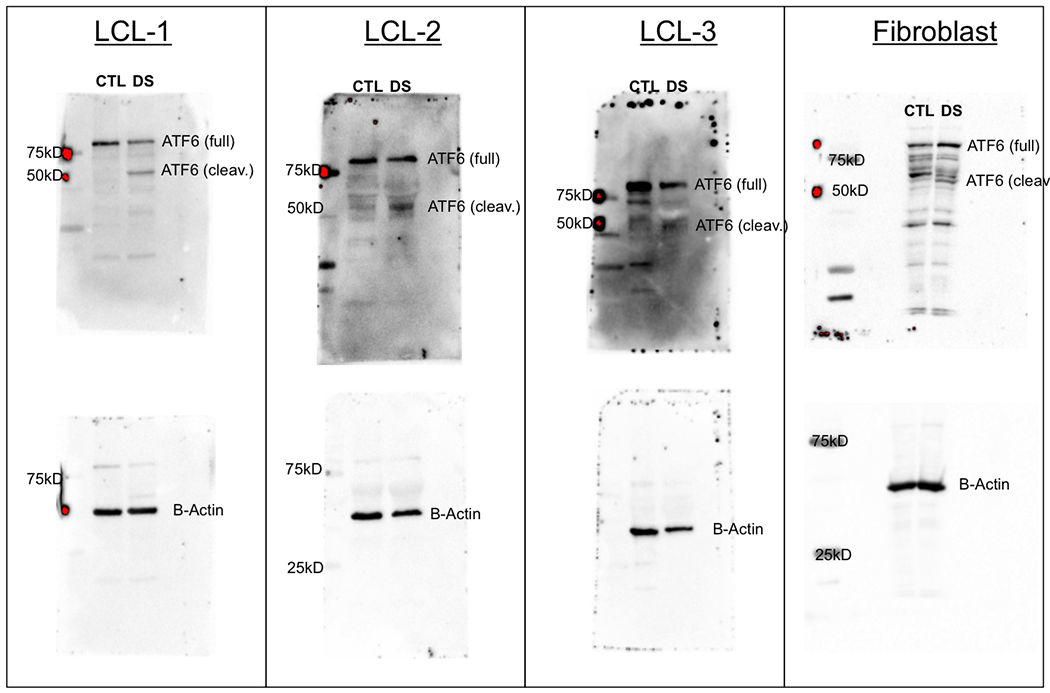 S9 Fig. Full blot images of ATF6 Western blots presented in Fig 6.